Publish Your Self AssessmentYou will now attach and/or embed your self-assessment to the bottom of the blog post with the artifact you have chosen. You may choose to make this post private or public. After placing your artifact on a blog post, follow the instructions below.Categories - Self-AssessmentTags - Now tag your post using the tag that corresponds to the competency that you have written about. You can choose more than one. Please use lower case letters and be exact.#creativethinkingcc#communicationcc#criticalthinkingcc#socialresponsibilitycc#personalidentitycc#personalawarenessccUse the Add Document button located at the top of your post page and embed your self-assessment at the bottom of your blog post.Publish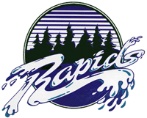 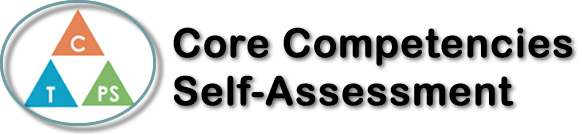 Name: Joseph D’AgostinoDate: Friday January 15 2021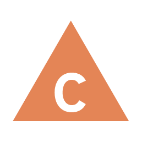 How does the artifact you selected demonstrate strengths & growth in the communication competency?In what ways might you further develop your communication competency?Self-ReflectionDescribe how the artifact you selected shows your strengths & growth in specific core competencies. The prompt questions on the left - or other self-assessment activities you may have done - may guide your reflection process.The artifact I chose for communication was French verbal communication in class. In the beginning of the semester, it was hard getting back in the habit of communicating and expressing myself to others in the class. After some time, I started to remember everything and not only that, but my French had also greatly improved. It was becoming more natural for me and it had become way easier. Right now, I feel extremely confident when I am talking in French during class because I feel that it’s the best I have ever become. For the future I definitely feel that I can always improve and become stronger.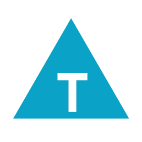 How does the artifact you selected demonstrate strengths & growth in the thinking competencies?In what ways might you further develop your thinking competencies?Self-ReflectionDescribe how the artifact you selected shows your strengths & growth in specific core competencies. The prompt questions on the left - or other self-assessment activities you may have done - may guide your reflection process.The artifact I chose for communication was French verbal communication in class. In the beginning of the semester, it was hard getting back in the habit of communicating and expressing myself to others in the class. After some time, I started to remember everything and not only that, but my French had also greatly improved. It was becoming more natural for me and it had become way easier. Right now, I feel extremely confident when I am talking in French during class because I feel that it’s the best I have ever become. For the future I definitely feel that I can always improve and become stronger.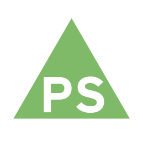 How does the artifact you selected demonstrate strengths & growth in the personal & social competencies?In what ways might you further develop your personal & social competencies?Self-ReflectionDescribe how the artifact you selected shows your strengths & growth in specific core competencies. The prompt questions on the left - or other self-assessment activities you may have done - may guide your reflection process.The artifact I chose for communication was French verbal communication in class. In the beginning of the semester, it was hard getting back in the habit of communicating and expressing myself to others in the class. After some time, I started to remember everything and not only that, but my French had also greatly improved. It was becoming more natural for me and it had become way easier. Right now, I feel extremely confident when I am talking in French during class because I feel that it’s the best I have ever become. For the future I definitely feel that I can always improve and become stronger.